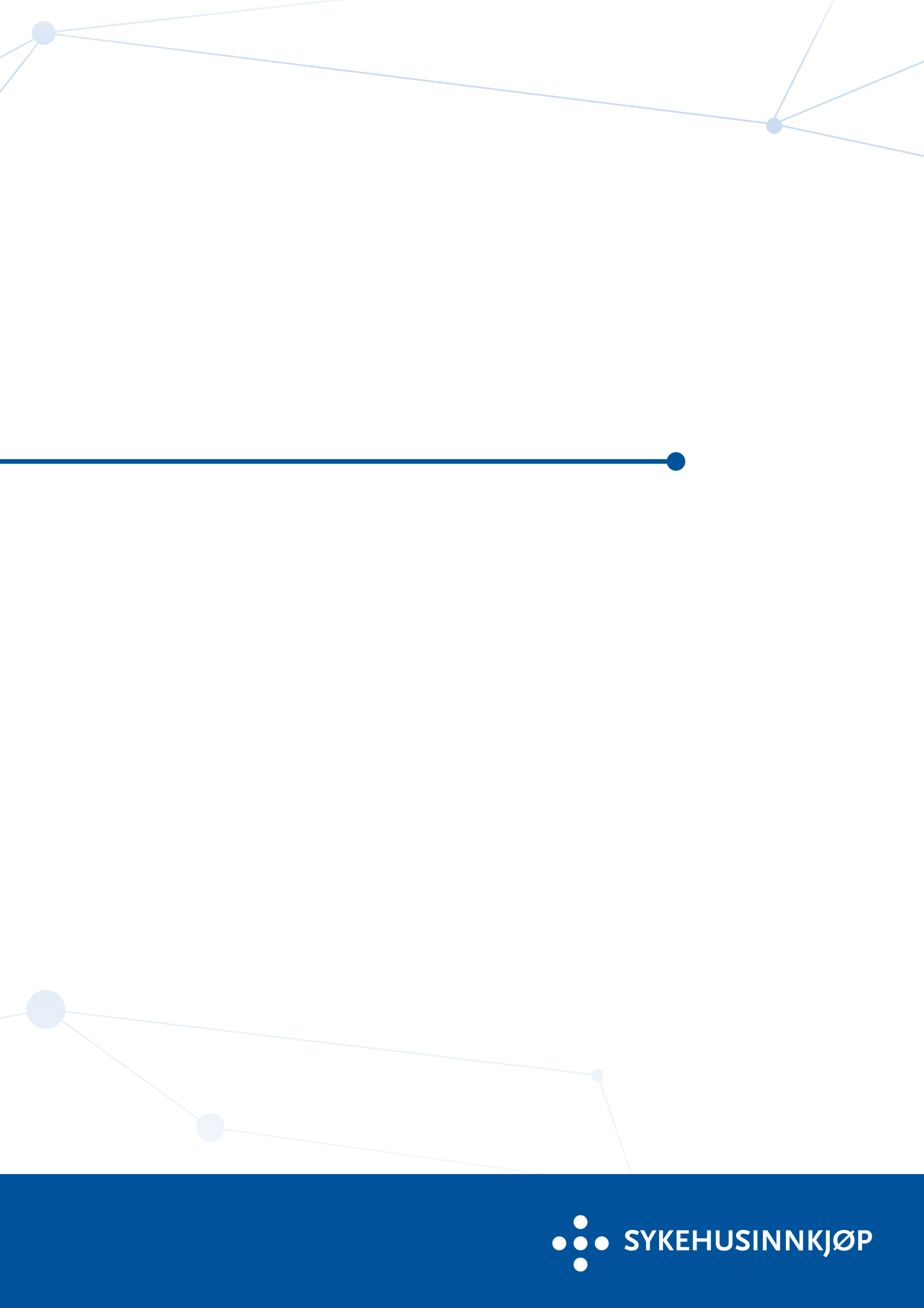 Vedlegg 1 - TilbudsbrevSykehusinnkjøp HF divisjon vestPostboks 1400			5021 Bergen 									Dato: [dd.mm.åååå]Tilbudsbrev – 2022/581 Leie av brakkerigg til Helse Bergen HFVi viser til mottatt konkurransegrunnlag. Vi har gleden av å inngi et komplett tilbud i henhold til de forutsetninger som er gitt i konkurransegrunnlaget.Vi er innforståtte med at eventuelle avvik/forbehold mot de oppgitte forutsetningene kan medføre avvisning. Vi leverer tilbud etter følgende leverandørkonstellasjon:	En leverandør	En hovedleverandør med en/flere underleverandør(er).	En gruppe leverandører, jf. anskaffelsesforskriften § 16-11. Det skal da være en ansvarlig leverandør blant disse som binder alle leverandørene. Videre skal leverandørene hefte solidarisk for ytelsen og oppfyllelsen av kontrakten. Liste med navn og organisasjonsnummer for alle leverandørene er vedlagt.Vi har følgende avvik/forbehold i vårt tilbud: 	Tilbudet leveres uten forbehold eller avvik.  	Vi tar følgende forbehold mot avtalevilkårene:  	Vi tar følgende forbehold mot konkurransegrunnlaget:Innsyn:	Tilbyder anser ikke noen opplysninger i tilbudet som taushetsbelagt.      	Tilbudet inneholder taushetsbelagte opplysninger og sladdet tilbud, og Vedlegg X – 	«Bruksanvisning og begrunnelse for sladding av tilbud» er fylt ut og lagt ved tilbudet.    Annet:	Tilbyder bekrefter at det vil bli/er inngått elektronisk samhandlingsavtale med Helse Bergen HF.Tilbudsbrevet er ikke signert manuelt, da tilbud levert av innlogget bruker via tilbyders profil i Mercell anses som et bindende tilbud.Sykehusinnkjøp HFOrganisasjonsnummer 916 879 067Telefon +47 78 95 07 00post@sykehusinnkjop.noSykehusinnkjøp HF, Postboks 40, 9811 Vadsø Vedlegg 1 - Tilbudsbrev 
 TilbyderOrg.nr.KontaktpersonTelefonE-postadressePostadressePoststedRef. nr. i kontrakts-vilkår/bilagBeskrivelse av forbeholdÅrsak til forbeholdKonsekvenser for ytelser, pris, risiko, fremdrift mvRef. nr. i kontrakts-vilkår/bilagBeskrivelse av forbeholdÅrsak til forbeholdKonsekvenser for ytelser, pris, risiko, fremdrift mv.